CIRCULAR FLOW MODEL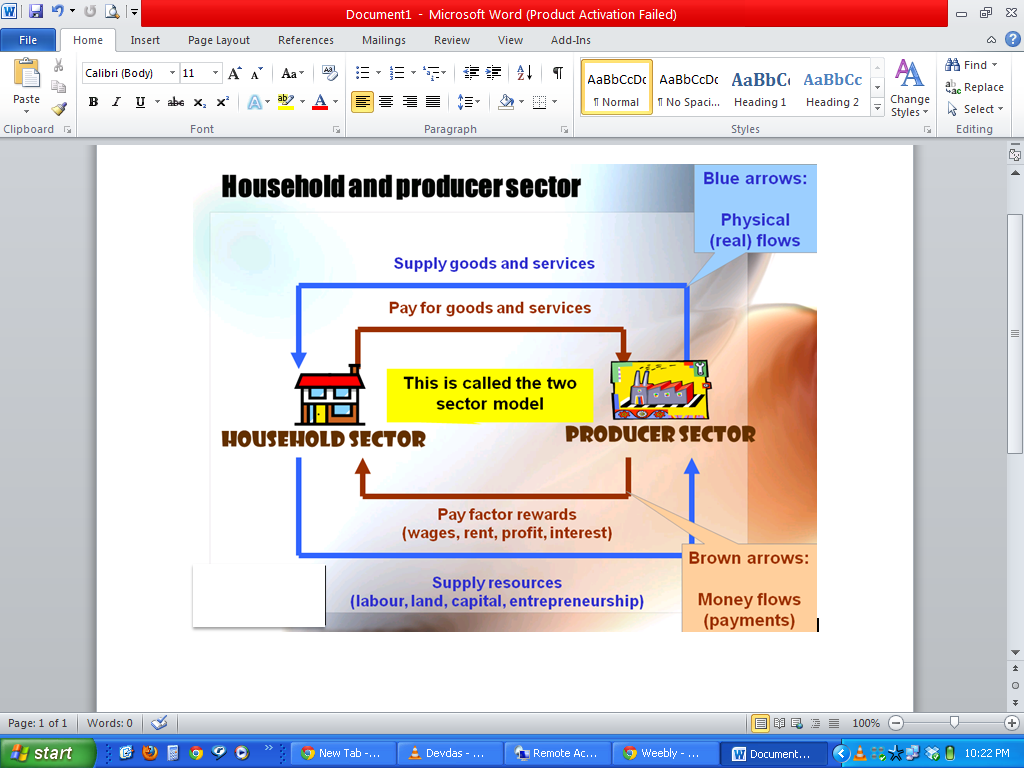 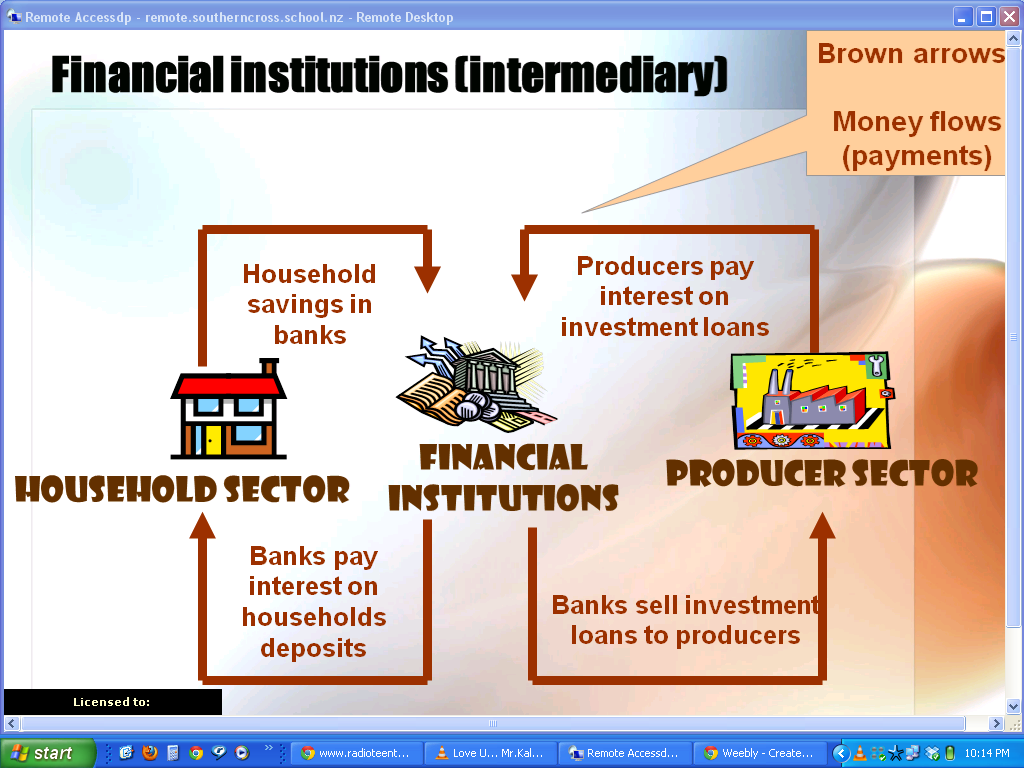 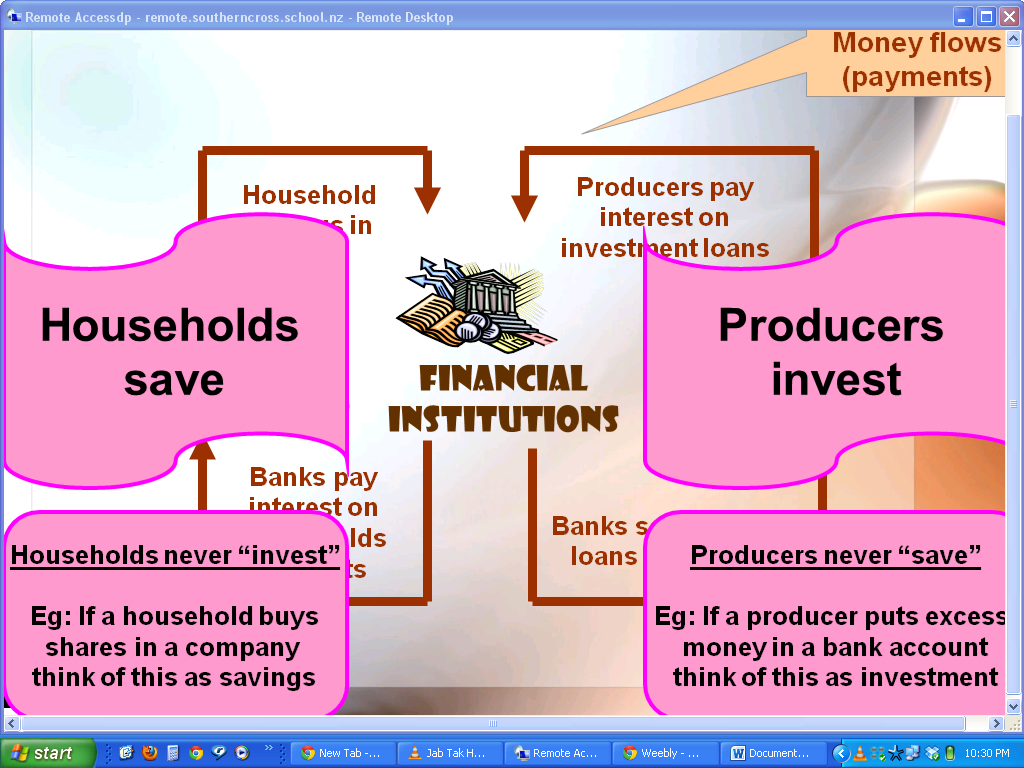 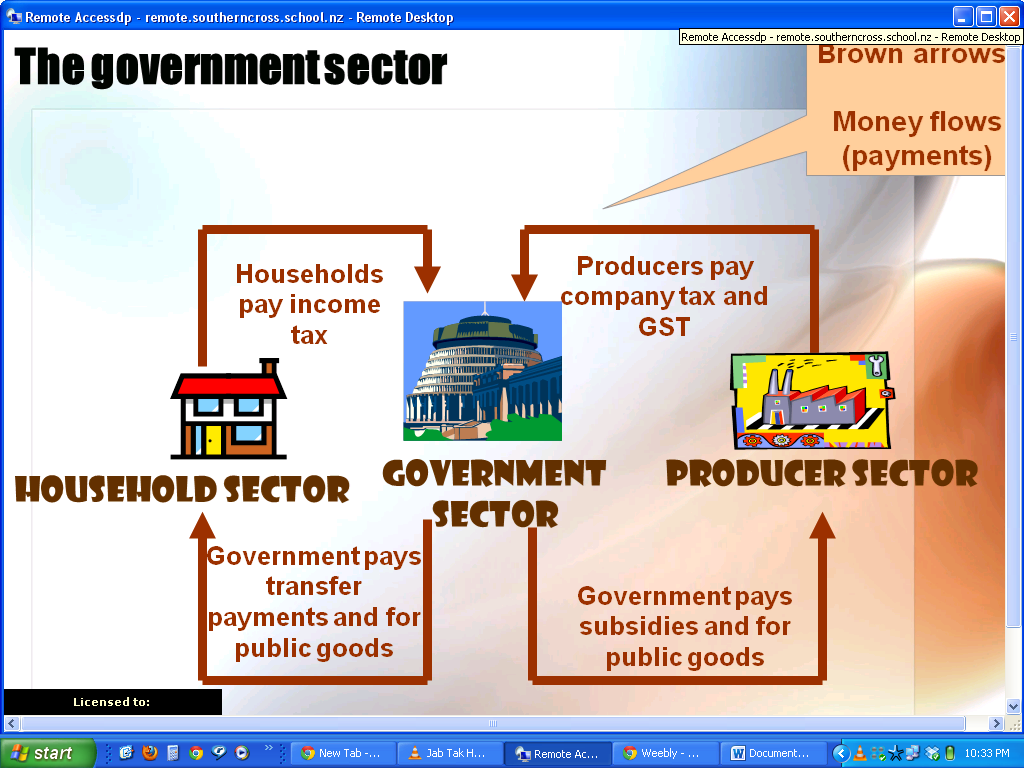 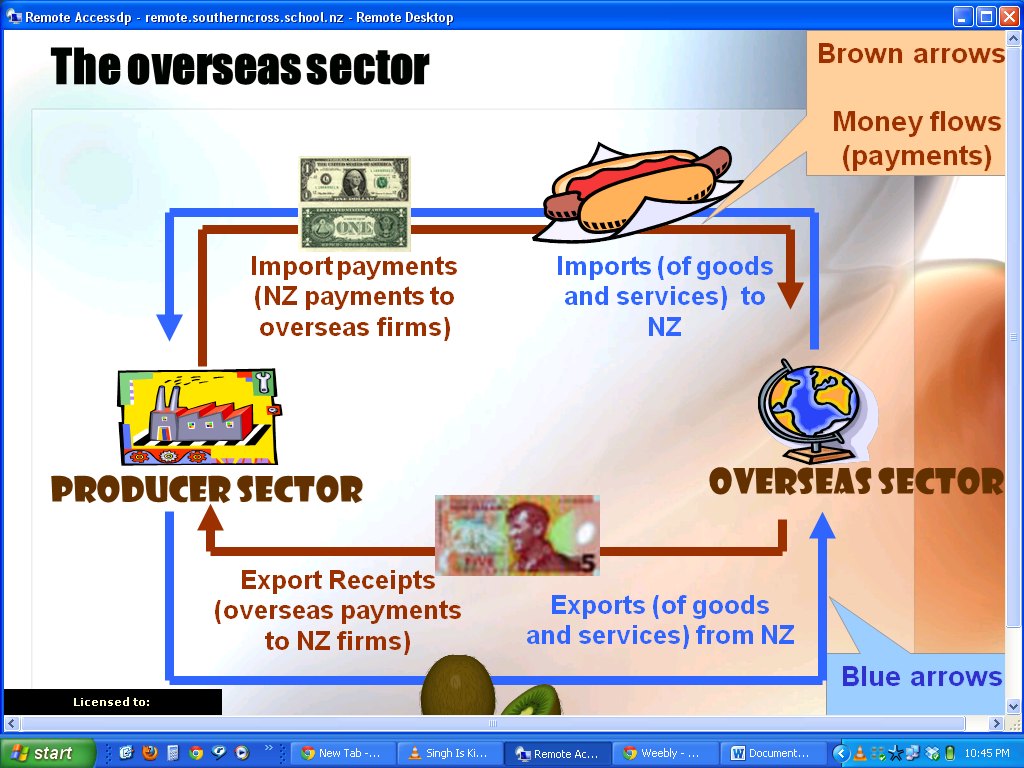 